ANNEXE A4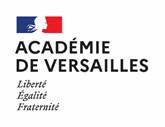 demande de subventionPROJET HYBRIDE 
(Mobilité physique et virtuelle)DELEGATION ACADEMIQUE AUX RELATIONS EUROPEENNESET INTERNATIONALES ET A LA COOPERATION	Année scolaire 2024 - 2025DAREICCe document est à compléter et à adresser à la DAREIC du rectoratce.dareic@ac-versailles.fr
Date butoir : 20 septembre 2024ORGANISATION GéNéRALE DU VOYAGE1- EtablissementUAI de l’établissement : 	Type d’établissement : Nom :	Rue : 	Code postal  Ville : Tél :    REP		REP+ 		Cité éducative 		Zone rurale éloignée Siret : Labels obtenus :	eTwinning 	Euroscol 	E3D 	Autre : Nom du Chef d’établissement / du Directeur :	Courriel du Chef d’établissement / du Directeur :	 @ac-versailles.frNom et prénom du Chef de projet :	Courriel du Chef de projet :	 @ac-versailles.frNom et prénom de l’ERAEI (dans le 2d degré) :	Courriel de l’ERAEI :	 @ac-versailles.fr2 - Établissement partenaireNom :	Rue : 	Code postal :  Ville : Pays :	 	Land/Etat : 3 - Période et durée du voyage des élèves français
Préciser si cette période empiète sur les vacances dans le pays d’accueil : oui 	non du : 	 au :  4 - Période et durée du voyage des élèves étrangers en France (dans le cadre d’une réciprocité)du : 	 au : 5 - Mobilités réalisées avec le même établissementNombre de mobilités :  Date de la dernière mobilité :	 Indiquer les périodes d’interruption s’il y a lieu (par ex. crise sanitaire) : Une subvention vous a-t-elle été accordée ?	 oui	(montant :  €)	 non6 - Si le projet se réalise dans le cadre d’un appariement existantNuméro de l’appariement : 	Date de la demande à la DAREIC :			Date de validation par le rectorat :		Inscrit au projet d'établissement :   oui  nonSi vous souhaitez faire une nouvelle « demande d’appariement », voir annexe A1 sur cette page.7 - Effectif des élèves françaisNombre d’élèves :  Effectif total de la classe, si différent : Niveau(x) :  Langue(s) du projet : 8 - Accompagnateurs, fonction et discipline de chacun d’entre euxNom et prénom :  	Fonction :			Discipline :	Nom et prénom :  	Fonction :		Discipline :	Nom et prénom :  	Fonction :		Discipline :	9 - Mode de transport des élèves français Train	 Autocar 	 Avion10 - Hébergementdes élèves français à l’étranger :	 en famille	 autre (préciser) : des élèves étrangers en France (si accueil) :	 en famille	 autre (préciser) : BUDGET PREVISIONNEL EN EUROS* si la case prévue pour la subvention sollicitée auprès du rectorat n’est pas renseignée, le dossier n’est pas recevable et ne sera pas examiné. A noter : la subvention accordée par la DAREIC ne peut pas être utilisée pour financer la part accompagnateurs. Fait à , le  Visa du Gestionnaire 		Signature et cachet du Chef d'établissement / Directeur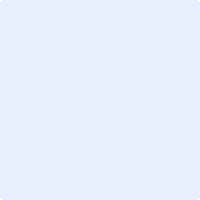 PROJET éDUCATIF ET CULTUREL INTERNATIONAL1 - Descriptif du projet, thème principal commun avec l’établissement partenaire, nature et historique du partenariat, discipline(s) concernée(s), langue(s) utilisée(s), productions communes des élèves(15 lignes maximum)2 - Objectifs pédagogiques et éducatifs en lien avec les programmes scolaires, le socle commun de connaissances, de compétences et de culture, le projet d’établissement(15 lignes maximum)3 - Outils numériques utilisés dont plateforme eTwinning4 - Modalités de réalisation : activités prévues avant, pendant et après les rencontres virtuelles et physiques, calendrier prévisionnel et programme journalier lors de la mobilité physique(30 lignes maximum)5 - Actions ultérieures : retombées attendues pour les élèves et la communauté éducative6 - Modalités d’évaluation et de valorisation du projet7 - Observations générales(Chef d’établissement dans le second degré, Inspecteur de l’Education nationale dans le premier degré)a - Précisions, le cas échéant, sur l’hétérogénéité du groupe d’élèves :b - Modalités de remplacement des professeurs accompagnateurs :8 – Nom et prénom du responsable hiérarchique : Signature et cachet     	DEPENSESRECETTESA - Frais de transport (voyage des élèves français)Total (A) =  €B - Assurances (annulation, rapatriement…)Total (B) =  €C - Frais d’hébergementSi autre qu’en famille / auberge de jeunesseà préciser : Total (C) =  €D - Frais annexesRémunération d’intervenants extérieurs	€Petites fournitures	€Frais de valorisation du projet (ex : publication, exposition…) :	€Total (D) =  €E – AutresTotal (E) =  €A préciser : A - Participation éventuelle des famillesContribution des familles(Participation moyenne x nombre d’élèves)€ x  	=  €dont subrogation de certaines familles par fonds sociaux€ x  	=  €B - Budget de l’établissementReliquat de subvention affectée à une opération de même nature	 €Ressources propres	 €C - Subventions publiques ou para publiques sollicitéesEtat (BOP 1er degré ou BOP 2nd degré)Financement Dareic demandé *	 €Collectivités Territoriales	 €A préciser : Autres	 €A préciser : D - Financements privés et/ou associatifsFoyer Socio-Éducatif 	 €
(dont recettes impliquant la participation des élèves)Autres associations	 €A préciser : Entreprises	 €A préciser : E - Dons en nature	 €A préciser (mise à disposition, prestations, matériel …)TOTAL DEPENSES = 	 €TOTAL RECETTES = 	 €